Publicado en Barcelona el 13/06/2018 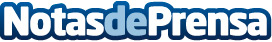 Rectificar ante Hacienda para evitar males mayores, según GM TaxLa consultoría fiscal GM Tax asegura que se puede intentar evitar sanciones o reducirlas asumiendo la culpaDatos de contacto:GM Tax ConsultancyNota de prensa publicada en: https://www.notasdeprensa.es/rectificar-ante-hacienda-para-evitar-males_1 Categorias: Derecho Finanzas Cataluña Otros Servicios Consultoría http://www.notasdeprensa.es